Universitas   TyrnaviensisFacultas   IuridicaKatedra medzinárodného práva a európskeho práva                                                                                                            Trnava, 4. február 2020Tematický plánprednášok predmetu „Medzinárodné právo verejné II“ pre externé štúdium v letnom semestri akademického roku 2018/2019Prvé stretnutie, dňa 15.02.2020 (08.45h)Témy teoretického charakteru:1. Štátne územie, spôsoby nadobúdania štátneho územia, štátne hranice, slovenské štátne hranice, pohraničný režim a cezhraničná spolupráca,  2. Medzinárodné morské právo, medzinárodné kozmické právo, medzinárodnoprávny režim vzdušného priestoru, medzinárodnoprávny  režim Antarktídy,  3. Medzinárodné riečne právo, medzinárodné právo životného prostredia, právny režim Arktídy 4. Obyvateľstvo a jednotlivci v medzinárodnom práve I, medzinárodnoprávna ochrana ľudských práv všeobecne, univerzálny systém ochrany ľudských práv, európske systémy ochrany ľudských práv.Prípadové štúdie:1. Prípad „Chrám Preah Vihear“ , Kambodža proti Thajsku, Medzinárodný súdny dvor, rozsudok z 15. júna 1962. 2. Prípad „Veľrybárstvo v Antarktíde“,  Austrália proti Japonsku (Nový Zéland intervenujúci), Medzinárodný súdny dvor, rozsudok z 13. marca 2014 (14.03. a 15.03.).3. Prípad „Severomorský kontinentálny šelf“, SRN proti Dánsku a SRN proti Holandsku, Medzinárodný súdny dvor, rozsudok z 20.februára 1969.Druhé stretnutie, dňa 21.03.2020 (08,45h)Témy teoretického charakteru:1. Obyvateľstvo a jednotlivci v medzinárodnom práve II, štátne občianstvo, cudzinecké režimy, diplomatická ochrana v medzinárodnom práve, medzinárodné azylové a utečenecké právo.  2. Vnútroštátne orgány pre medzinárodné styky3. Zahraničné štátne orgány pre medzinárodné styky, medzinárodné diplomatické a konzulárne právo 4. Právo medzinárodných orgánov a medzinárodných organizácií, základné pojmy, historický vývoj a členenie medzinárodných orgánov a organizácií, právo medzinárodných orgánov, právo medzinárodných organizácií Prípadové štúdie:1. Prípad  „Ostrov Palmas“, USA proti Holandsku, Stály arbitrážny dvor, rozsudok zo 4. apríla 1928. 2. Prípad „Nottebohm“, Lichtenštajnsko proti Guatemale, Medzinárodný súdny dvor, rozsudok zo 6. apríla 1955.3. Prípad Rigová  proti Slovenskej republike, Výbor na odstránenie rasovej diskriminácie, nález zo 7. marca 2005.Tretie stretnutie, dňa 25.04.2020 (8,45h)Témy teoretického charakteru:1. Organizácia Spojených národov, medzinárodné odborné organizácie, Rada Európy, Európske spoločenstvá a Európska únia, Organizácia severoatlantickej zmluvy, Organizácia pre bezpečnosť a spoluprácu v Európe 2. Medzinárodné právo ozbrojených konfliktov, právo siahnuť k vojne, právo medzinárodnej bezpečnosti, právo platné za vojny, medzinárodné právo neutrality, vojnová okupácia, medzinárodné humanitárne právo3. Medzinárodné právo odzbrojenia, medzinárodné trestné právo, trestanie bežných (konvenčných) trestných činov a zločinov podľa medzinárodného práva, inštitút extradície v medzinárodnom práve Prípadové štúdie:1. Prípad Pretty proti Veľkej  Británii, Európsky súd pre ľudské práva, rozsudok z 29. apríla 2002.2. Prípad „Východné Grónsko“, Dánsko proti Nórsku, Stály dvor medzinárodnej spravodlivosti, rozsudok z 5. apríla 1933. 3. Prípad „Diplomatický a konzulárny personál USA v Teheráne“, USA proti Iránu, Medzinárodný súdny dvor, rozsudok z  24. mája 1980. Spracoval:						                doc. JUDr. Juraj Jankuv, PhD.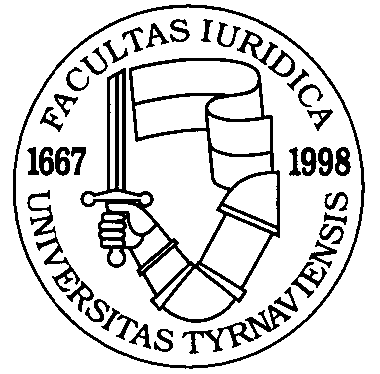 